15.02.2024                                                                                                      №   141О внесении изменений в постановление Администрации Колпашевского района от 03.02.2010 № 215 «Об административной комиссии Колпашевского района» В соответствии с Законом Томской области от 24 ноября .                         № 260-ОЗ «Об административных комиссиях в Томской области»,                        на основании заявления Некрасова Ю.А., учитывая письменное согласие Чертищевой К.В.ПОСТАНОВЛЯЮ:1. Внести в постановление Администрации Колпашевского района                         от 03.02.2010 № 215 «Об административной комиссии Колпашевского района» (в редакции постановлений администрации Колпашевского района  от 11.11.2010 № 1391, от 29.06.2011 № 647, от 02.09.2011 № 908,                                   от 12.12.2011 № 1323, от 13.06.2013 № 544, от 21.08.2013 № 842,                                от 31.01.2014 № 85, от 04.08.2014 № 764, от 08.12.2014 № 1423,                                   от 11.08.2015 № 771, от 11.11.2015 № 1142, от 25.07.2016 № 829,                                 от 23.08.2016 № 947, от 12.10.2016 № 1127, от 13.12.2016 № 1347,                               от 27.06.2017 № 599, от 07.05.2018 № 379, от 24.08.2018 № 895,                                      от 27.11.2018 № 1278, от 17.04.2019 № 393, от 29.07.2019 № 824,                                 от 15.01.2020 № 8, от 20.04.2020 № 413, от 22.12.2020 № 1396,                                       от 26.01.2021 № 94, от 20.01.2022 № 58, от 07.02.2022 № 136,                                           от 19.09.2022 № 1173, от 08.11.2022 № 1343, от 28.02.2023 № 167,                             от 20.09.2023 № 860, от 16.01.2024 № 27) следующие изменения:1) приложение №1 изложить в следующей редакции:«Приложение № 1УТВЕРЖДЕНО постановлениемАдминистрации Колпашевского районаот 03.02.2010  №215Состав административной комиссии Колпашевского района                                                                                                                         »;2) пункт 1.8 приложения №2 изложить в следующей редакции: «1.8. Председатель административной комиссии и заместитель председателя административной комиссии избираются на первом заседании административной комиссии из числа членов административной комиссии открытым голосованием простым большинством голосов присутствующих на заседании членов административной комиссии. В случае досрочного прекращения полномочий члена административной комиссии, избранного председателем, заместителем председателя, избрание председателя, заместителя председателя производится на заседании административной комиссии в том же порядке                        не позднее чем в течение 45 дней со дня включения в состав нового члена административной комиссии.Избрание председателя и заместителя председателя Административной комиссии оформляется протоколом заседания Административной комиссии.».2. Опубликовать настоящее постановление в Ведомостях органов местного самоуправления Колпашевского района и разместить                                 на официальном сайте органов местного самоуправления муниципального образования «Колпашевский район».3. Настоящее постановление вступает в силу с даты его официального опубликования.И.о. Главы района						                Ю.А.НекрасовК.В.Чертищева5 29 40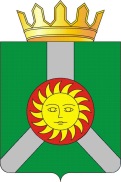 АДМИНИСТРАЦИЯ КОЛПАШЕВСКОГО РАЙОНА ТОМСКОЙ ОБЛАСТИПОСТАНОВЛЕНИЕАДМИНИСТРАЦИЯ КОЛПАШЕВСКОГО РАЙОНА ТОМСКОЙ ОБЛАСТИПОСТАНОВЛЕНИЕАДМИНИСТРАЦИЯ КОЛПАШЕВСКОГО РАЙОНА ТОМСКОЙ ОБЛАСТИПОСТАНОВЛЕНИЕ№ п/пФ.И.О.Должность1Чертищева Ксения ВикторовнаНачальник правового отдела Администрации Колпашевского района2КириченкоВиктор АлексеевичЮрисконсульт 1 категории АО «Томскэнергосбыт»(по согласованию)3Руденко Владимир СергеевичКомандир отделения 30 ПСЧ 4 ПСО ФПС ГПС ГУ МЧС России по Томской области (по согласованию)4Лобанов Иван АлексеевичКомандир взвода ОВ ППС ОМВД России по Колпашевскому району УМВД России по Томской области (по согласованию)5Томина Оксана СергеевнаИнспектор группы по исполнению административного законодательства ОМВД России по Колпашевскому району УМВД России по Томской области(по согласованию)6Подшивалов Александр АлександровичДиректор МКУ «Имущество» (по согласованию)7Порошина Евгения НиколаевнаНачальник отдела управления муниципальным хозяйством Администрации Колпашевского городского поселения  (по согласованию)8Котович Олеся СергеевнаОтветственный секретарь комиссии